Форма № 114Часть I. ЭссеЧасть II. Теоретический блокКоличество баллов ____________Часть III. Разработка проекта	Участник семинара набрал _____ баллов, из _______ возможных.Заключение	Экспертной комиссией, созданной распоряжением № _____ от ______________, принято решение о выдаче сертификата участнику семинара ___________________________											ф.и.о. Председатель комиссии _____________Эксперт __________________________Сертификат выдан, о чем сделана запись под № ______ от ______________ в Книге выдачи сертификатов участникам семинаров.Делопроизводитель:  _______________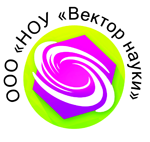 ПРОТОКОЛ ПРОВЕРКИ КОНТРОЛЬНОЙ РАБОТЫ УЧАСТНИКА СЕМИНАРАКод семинара ______Регистрационный номер участника семинара ___________Направление семинара ______Ф.И.О. участника ______________________________________________№ п\пКритерии и показатели для оценки Эссе.Кол-во балловКол-во баллов1.Индивидуальность авторской манеры.до 42. Наличие аргументации.до 43. Особенность структуры.до 44. Навыки письменной коммуникации (индивидуальный авторский стиль, экспрессивность повествования).до 45.Грамотность (отсутствие ошибок).до 26.Соответствие заявленной теме и требованиям Положения конкурса.до 2Максимальное количество баллов 20 123456789101112131415161718192021222324252627282930№ п\пКритерии и показатели для оценки  проекта.Кол-во балловКол-во баллов1.АктуальностьНаличие проектной проблемыАргументированность авторских идейОбоснованность социальной значимостиПрофессиональная востребованностьдо 32.ИнновационностьНовизна содержания, технологииОригинальность идейВозможность распространения и внедренияПрогнозируемые социокультурные перспективыдо 33.РеалистичностьВлияние, которое оказывают результаты проекта на учебно-воспитательный процесс, методику преподавания и обучения, организацию образовательной деятельности и т.п.Прогнозируемые результатыРесурсная обеспеченностьЭвристический потенциалдо 34.РезультативностьПостроена конкретная модель педагогического (творческого, социального) проекта Разработаны критерии оценки динамики обученности, развития мотивационно-потребностной сферы, эффективности педагогического взаимодействия и др. Определены критерии и показатели результативности педагогической деятельностиЧетко и конкретно описаны методы, методики, технологии обучения, воспитания и развития обучающихсядо 45.Культура и оценка презентация проектаЯсность, точность, целостность, логичность изложения материала, интонационное разнообразие, композиционная стройность, соответствие заявленному жанру. Наличие полного списка литературы, необходимых приложений.до 36.ГрамотностьОтсутствие ошибокдо 2Соответствие заявленной теме Соблюдение требований Положения конкурсадо 27.Максимальное количество балловМаксимальное количество баллов20